Задание для обучающихся с применением дистанционных образовательных технологий и электронного обученияДата: 21.04.2020г.Группа Б-18Учебная дисциплина Налоги и налогообложениеТема занятия новый раздел: Региональные налоги. Тема «Налог на имущество организаций». Формирование налоговой базы по налогу на имущество, расчет налогаФорма Практическое занятиеЗадание для обучающихся:Устно ответить на вопросы по теме «Налог на имущество организаций»:1 В чем заключается экономическое значение налога на имущество организаций? 2 Каковы полномочия законодательных органов власти субъектов РФ при установлении налога на имущество на соответствующих территориях? 3 Кто является плательщиком налога на имущество организаций? 4 Что является объектом налогообложения для российских и иностранных организаций? 5 Какое имущество не признается объектом налогообложения? 6 Как определяется налоговая база по налогу на имущество организаций? 7 Как исчисляется среднегодовая (средняя) стоимость имущества, признаваемого объектом налогообложения?8 В отношении какого имущества налоговая база определяется как кадастровая стоимость? 9 Каков порядок определения кадастровой стоимости в целях налогообложения имущества организаций? 10 В каком порядке и в какие сроки рассчитывается сумма налога и авансовые платежи по налогу на имущество организаций?Ответить на вопросы теста:1 Плательщиками налога на имущество организаций признаются: а) российские организации и иностранные организации; б) индивидуальные предприниматели; в) физические лица; г) физические лица – резиденты РФ. 2 При определении налоговой базы по налогу на имущество организаций, как среднегодовой стоимости, имущество, признаваемое объектом налогообложения, учитывается: а) по его остаточной стоимости, сформированной в соответствии с установленным главой 25 НК РФ порядком;б) по его остаточной стоимости, сформированной в соответствии с установленным порядком ведения бухгалтерского учета;  в) по его восстановительной стоимости, сформированной в соответствии с установленным порядком ведения бухгалтерского учета. г) по его рыночной стоимости. 3 Если организация создана 25 марта текущего налогового периода, то среднегодовая стоимость имущества за налоговый период определяется исходя из: а) количества месяцев деятельности организации в налоговом периоде, увеличенных на единицу; б) количества месяцев в налоговом периоде, увеличенных на единицу; в) количества месяцев деятельности организации в налоговом периоде; г) количества месяцев в налоговом периоде. 4 Конкретные ставки налога на имущество организаций определяются: а) НК РФ и являются едиными на всей территории РФ;  б) законами субъектов РФ, в пределах установленных НК РФ; в) нормативно-правовыми актами муниципальных образований; г) ежегодно, отдельным федеральным законом.5 Отчетными периодами по налогу на имущество организаций являются:  а) месяц; б) квартал, полугодие, девять месяцев календарного года; в) календарный год; г) финансовый год.Решить задачи №1,2,3. Задача №1 разобрана, решение дается. Задачи №2 и №3 решить самостоятельно.Задача №1.Рассчитайте сумму авансовых платежей по налогу на имущество организаций за первый квартал и полугодие текущего года, если законом субъекта РФ установлена льгота по налогу на имущество организаций в отношении объектов социально-культурной сферы, используемых для нужд культуры и искусства, образования, физической культуры и спорта, здравоохранения и социального обеспечения.Решение: В соответствии со ст. 374 НК РФ объектом обложения по налогу на имущество организаций признается движимое и недвижимое имущество, учитываемое на балансе организации в качестве объектов основных средств. Среднегодовая (средняя) стоимость имущества рассчитывается из остаточной стоимости имущества организации, сформированной по правилам бухгалтерского учета. При расчете среднегодовой (средней) стоимости имущества для организаций, созданных или ликвидированных в течение налогового (отчетного) периода, применяется общий порядок, определенный ст. 376 НК РФ. Сумма авансового платежа по налогу исчисляется по итогам каждого отчетного периода в размере одной четвертой произведения соответствующей налоговой ставки и средней стоимости имущества, определенной за отчетный период в соответствии сост. 382 НК РФ.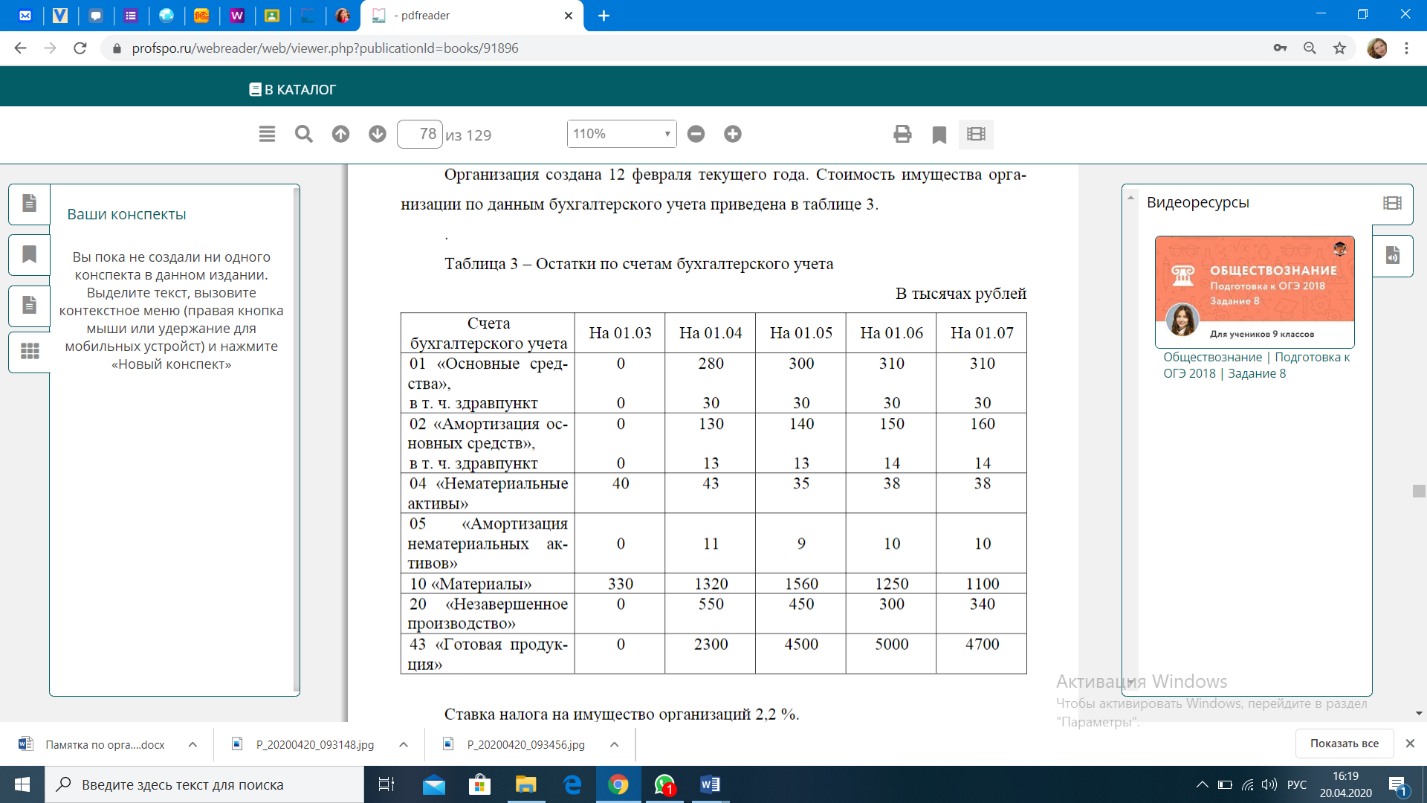 1) первый квартал: а) в соответствии со ст. 376 НК РФ средняя стоимость имущества организации за I квартал составит: 37500 р. ((0 + 0 + 0 + (280000 - 130000)) : 4 мес.);б) средняя стоимость необлагаемого имущества организации за I квартал составит: 4250 р. ((0 + 0 + 0 + (30000 - 13000)) : 4 мес. );в) сумма авансового платежа по налогу на имущество организаций за I квартал составит: 183 р. (¼ * (37500 - 4250) * 2,2 % );2) полугодие: а) средняя стоимость имущества организации за полугодие составит:88571 р. ((0 + 0 + 0 + (280000 - 130000) + (300000 - 14000) + (310 00 - - 150000) + (310000 - 160000) : 7 мес.);б) средняя стоимость необлагаемого имущества организации за полугодие составит: 9429 р. ((0 + 0 + 0 + (30000 - 13000) + (30000 - 13000) + (30000 - - 14000) + (30000 - 14000) : 7 мес.);в) сумма авансового платежа по налогу на имущество организаций за полугодие составит: 435 р. (¼ * (88571 - 9429) * 2,2 %).Ответ: - сумма авансового платежа по налогу на имущество организаций за I квартал – 183р.; - сумма авансового платежа по налогу на имущество организаций за полугодие – 435 р.Задача 2. ООО «Вектор» имеет имущество, остаточная стоимость которого по состоянию на отчетные даты отражена в таблице 4. Остаточная стоимость имущества организации сформирована в соответствии с установленным порядком ведения бухгалтерского учета, утвержденным в учетной политике. Ставка налога на имущество организаций – 2,2 %. Рассчитайте сумму авансового платежа по налогу на имущество организаций за первый квартал текущего года, если законом субъекта РФ установлена льгота по налогу на имущество организаций в отношении объектов социально-культурной сферы, используемых для нужд культуры и искусства, образования, физической культуры и спорта, здравоохранения и социального обеспечения. Указать срок уплаты.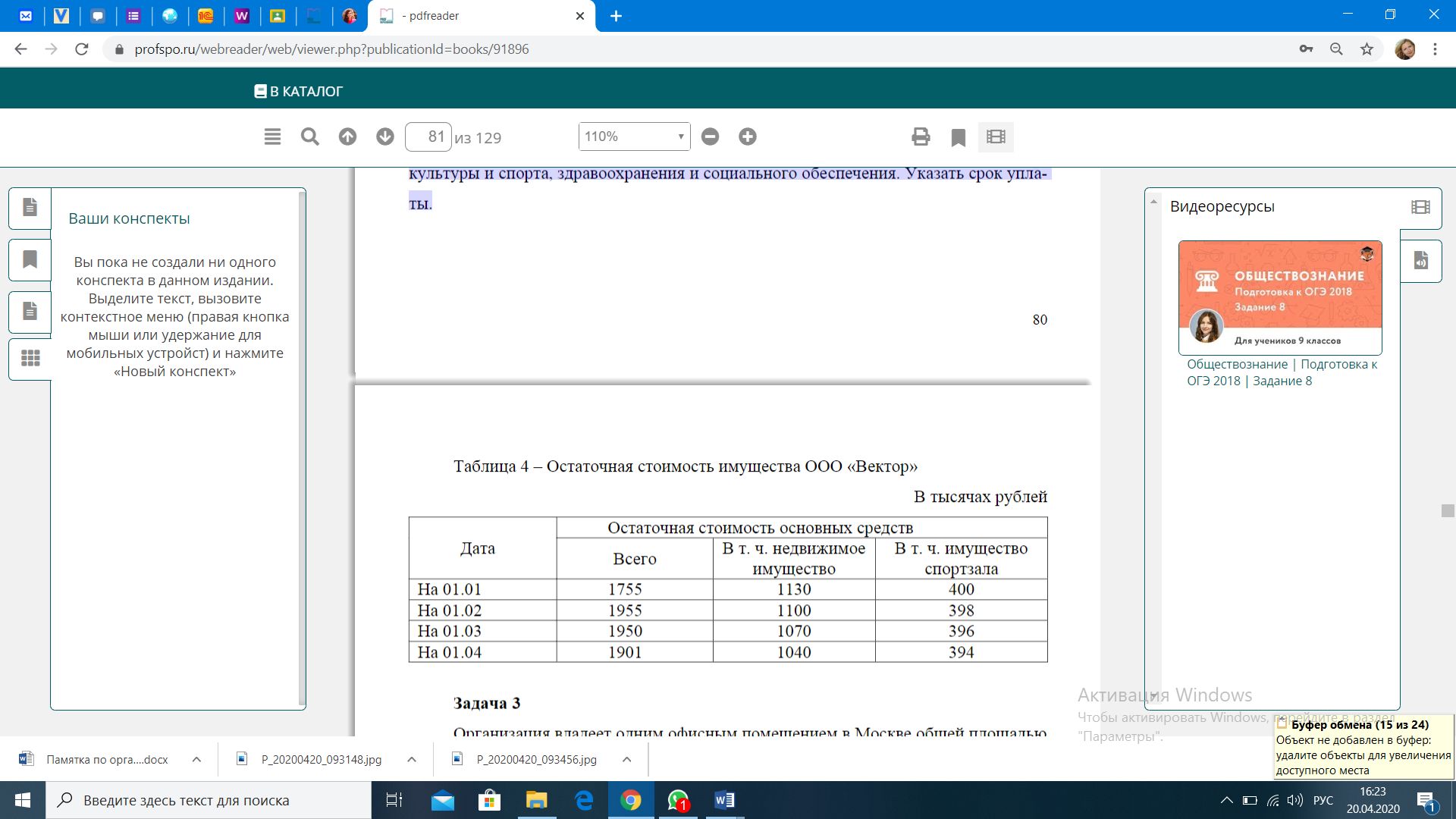 Задача 3. Организация владеет одним офисным помещением в Москве общей площадью 140 кв.м.,  при этом его кадастровая стоимость не определена.  Кадастровая стоимость самого здания составляет 965 859 064 р., при этом его общая площадь –7003 кв. м. Рассчитайте налог на имущество за год.Задания выложены в Google Classroom код курса cajgnog